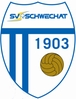 Kabineneinteilung U-7 / U-9 /U-11Sa., 14.05.2016KABINEN 1 – 4  rechter KabinentraktKABINEN 5 – 6  linker KabinentraktKABINE   1KABINE  2KABINE  3KABINE  4Wr. Neudorf  U-9FC Traiskirchen  U-11A-11 R. Oberlaa  I+ II/ U-7SK Rapid   U-7Wr. Neudorf  U-11SV Vösendorf   U-11FC Akademik  U-7KSV Siemens/Großfeld  U-7ASK Kottingbrunn U-11SC Ostbahn XI  U-11FC Akademik  U-9SV Gerasdorf  U-7KABINE  5KABINE 6SV Donau  U-9FC Karabakh  U - 9ASK Erlaa  U-9FC Karabakh  U-11SC Wr. Neustadt U-11Fach Donaufeld  U-9